ЗАТВЕРДЖЕНОНаказ Міністерства юстиції України31.01.2023 року № 412/5ТИПОВА ІНФОРМАЦІЙНА КАРТКАадміністративної послугиз внесення змін до актових записів цивільного стану, їх поновлення та анулюванняЦентр надання адміністративних послуг у Виконавчому комітеті Литовезької сільської ради(найменування суб’єкта надання адміністративної послуги та/або центру надання адміністративних послуг)СЕД АСКОД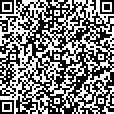 Міністерство юстиції України№ 541-19.3.2-23 від 30.01.2023Підписувач Хардіков В'ячеслав В'ячеславовичСертифікат 26B2648ADD3032E104000000B8E43000FB43AF00Дійсний з 09.01.2023 9:26:47 по 09.01.2025 9:26:47.Директор Департаментудержавної реєстрації	В’ячеслав ХАРДІКОВІнформація про суб’єкта надання адміністративної послуги та/або центру надання адміністративних послугІнформація про суб’єкта надання адміністративної послуги та/або центру надання адміністративних послугІнформація про суб’єкта надання адміністративної послуги та/або центру надання адміністративних послугІнформація про суб’єкта надання адміністративної послуги та/або центру надання адміністративних послугІнформація про суб’єкта надання адміністративної послуги та/або центру надання адміністративних послуг1МісцезнаходженняМісцезнаходженняМісцезнаходження45325, Волинська область, Володимирський район, с. Литовеж, вул. Володимира Якобчука, 112Інформація роботищодорежимуПонеділок, вівторок, середа: 09.00 -16.30Четвер: 09.00 – 20.00П’ятниця: 09.00- 15.303Телефон, адреса електронної пошти та веб-сайтТелефон, адреса електронної пошти та веб-сайтТелефон, адреса електронної пошти та веб-сайтlytov-rada@ukr.nethttps://lotg.gov.uaНормативні акти, якими регламентується надання адміністративної послугиНормативні акти, якими регламентується надання адміністративної послугиНормативні акти, якими регламентується надання адміністративної послугиНормативні акти, якими регламентується надання адміністративної послугиНормативні акти, якими регламентується надання адміністративної послуги4Закони УкраїниЗакони УкраїниЗакони УкраїниСімейний кодекс України;Закон України «Про державну реєстрацію актів цивільного стану»;Закон України «Про адміністративні послуги».5Акти Кабінету Міністрів УкраїниАкти Кабінету Міністрів УкраїниАкти Кабінету Міністрів УкраїниДекрет Кабінету Міністрів України від 21 січня 1993 року№ 7-93 «Про державне мито»;Постанова	Кабінету		Міністрів	України	від	02		вересня 2022 року № 989 «Про внесення змін до пункту 1 постанови Кабінету Міністрів України від 07 березня 2022 року № 213»; Розпорядження Кабінету Міністрів України від 16 травня 2014 року № 523-р «Деякі питання надання адміністративних послуг через центри надання адміністративних послуг»; Розпорядження	Кабінету		Міністрів		України від 26 червня 2015 року № 669-р «Про реалізацію пілотного проекту у сфері державної реєстрації актів цивільного стану»6Акти центральних органів виконавчої владиПравила державної реєстрації актів цивільного стану в Україні, затверджені наказом Міністерства юстиції України від 18 жовтня 2000 року № 52/5 (у редакції наказу Міністерства   юстиції   України   від   24   грудня   2010   року№ 3307/5), зареєстрованим у Міністерстві юстиції України18 жовтня 2000 року за № 719/4940;Правила внесення змін до актових записів цивільного стану, їх поновлення та анулювання, затверджені наказом Міністерства юстиції України від 13 січня 2011 року № 96/5, зареєстрованим у Міністерстві юстиції України 14 січня 2011 року за № 55/18793;Інструкція з ведення Державного реєстру актів цивільного стану громадян, затверджена наказом Міністерства юстиції України від 24 липня 2008 року № 1269/5, зареєстрованим у Міністерстві   юстиції   України    25    липня    2008    року за № 691/15382;Порядок розгляду відділами державної реєстрації актів цивільного стану – учасниками пілотного проекту заяв у сфері державної реєстрації актів цивільного стану, поданих через мережу Інтернет, затверджений наказом Міністерства юстиції України 09 липня 2015 року № 1187/5, зареєстрованим у Міністерстві юстиції України 09 липня 2015 року за№ 813/27258;Інструкція про порядок обчислення та справляння державного мита, затверджена наказом Міністерства фінансів України від 07 липня 2012 року № 811, зареєстрованим у Міністерстві юстиції України 20 вересня 2012 року за № 1623/21935.Умови отримання адміністративної послугиУмови отримання адміністративної послугиУмови отримання адміністративної послуги7Підстава для отримання адміністративної послугиЗаява про внесення змін до актових записів цивільного стану, їх поновлення та анулювання, подається особою, яка відповідно до законодавства має право на подання такої заяви до відділу державної реєстрації актів цивільного стану або до центру надання адміністративних послуг.8Перелік документів, необхідних для отримання адміністративної послугиСуб’єктом звернення подаються:1) до відділу державної реєстрації актів цивільного стану:особисто:заява, що формується та реєструється за допомогою програмних засобів ведення Державного реєстру актів цивільного стану громадян (далі – Реєстр);паспорт громадянина України, паспортний документ іноземця, особи без громадянства;документ, що підтверджує законність перебування іноземця чи особи без громадянства на території України;свідоцтва про державну реєстрацію актів цивільного стану, у яких зазначені неправильні, неповні відомості, або відомості, які підлягають зміні;інші документи, необхідні для розгляду заяви та вирішення питання по суті, крім тих, які знаходяться у володінні відділу або у володінні державних органів, від яких відділ має право їх витребовувати;документ, що підтверджує сплату державного мита завидачу свідоцтва у зв’язку із зміною, доповненням, виправленням і поновленням актових записів цивільного стану, або документ, що підтверджує право на звільнення від сплати державного мита;документи, видані компетентними органами іноземних держав на посвідчення актів цивільного стану, здійснених поза межами України за законами відповідних держав щодо громадян України, іноземців і осіб без громадянства, належним чином легалізовані, якщо інше не передбачено міжнародними договорами України, згода на обов’язковість яких надана Верховною Радою України;переклад документів на українську мову, вірність яких засвідчується в установленому порядку, якщо документи складені іноземною мовою.в електронному вигляді через мережу Інтернет:з використанням вебпорталу «Звернення у сфері державної реєстрації актів цивільного стану» (далі – Вебпортал) https://dracs.minjust.gov.ua;через Єдиний державний вебпортал електронних послуг (далі – Портал Дія) https://diia.gov.ua (за умови технічної реалізації таких сервісів):заява встановленої форми з накладенням електронного підпису, що базується на кваліфікованому сертифікаті електронного підпису;відскановані копії необхідних документів (за наявності): паспорта громадянина України, паспортний документіноземця, особи без громадянства;документа, що підтверджує законність перебування іноземця чи особи без громадянства на території України;документа (квитанції) про сплату державного мита при здійсненні платежу без використання платіжних систем через Вебпортал або документа, що підтверджує право на звільнення від сплати державного мита;документів, виданих компетентними органами іноземних держав на посвідчення актів цивільного стану, здійснених поза межами України за законами відповідних держав, щодо громадян України, іноземців і осіб без громадянства, належним чином легалізованих, якщо інше не передбачено міжнародними договорами України, згода на обов’язковість яких надана Верховною Радою України;переклад документів на українську мову, вірність яких засвідчується в установленому порядку, якщо документи складені іноземною мовою.до центру надання адміністративних послуг:заява формується та реєструється за допомогою програмних засобів ведення Реєстру;паспорт громадянина України, паспортний документ іноземця, особи без громадянства;свідоцтва про державну реєстрацію актів цивільного стану, у яких зазначені неправильні, неповні відомості, або відомості, які підлягають зміні;інші   документи,   необхідні   для   розгляду   заяви   тавирішення питання по суті, крім тих, які знаходяться у володінні відділу або у володінні державних органів, від яких відділ має право їх витребовувати;документ, що підтверджує сплату державного мита за видачу свідоцтва у зв’язку із зміною, доповненням, виправленням і поновленням актових записів цивільного стану, або документ, що підтверджує право на звільнення від сплати державного мита;документи, видані компетентними органами іноземних держав на посвідчення актів цивільного стану, здійснених поза межами України за законами відповідних держав щодо громадян України, іноземців і осіб без громадянства, належним чином легалізовані, якщо інше не передбачено міжнародними договорами України, згода на обов’язковість яких надана Верховною Радою України;переклад документів на українську мову, вірність яких засвідчується в установленому порядку, якщо документи складені іноземною мовою.9Спосіб подання документів, необхідних для отримання адміністративної послугиЗаява та відповідні документи подаються суб’єктом звернення особисто до відділу державної реєстрації актів цивільного стану або до центру надання адміністративних послуг.Заява про внесення змін до актового запису цивільного стану або заява про поновлення актового запису цивільного стану, або заява про анулювання актового запису цивільного стану з накладенням електронних підписів, що базуються на кваліфікованих сертифікатах електронного підпису, подається суб’єктом звернення особисто через мережу Інтернет з використанням Вебпорталу або через Портал Дія (за умови технічної реалізації таких сервісів).10Платність (безоплатність) надання адміністративної послугиСуб’єкт звернення сплачує державне мито у розмірі 0,02неоподаткованого мінімуму доходів громадян (0,34 грн).Державне мито сплачується через фінансові установи шляхом внесення коштів у готівковій формі або їх переказу в безготівковій формі до подання відповідної заяви.Від сплати державного мита звільняються:громадяни, віднесені до першої та другої категорій постраждалих внаслідок Чорнобильської катастрофи;громадяни, віднесені до третьої категорії постраждалих внаслідок Чорнобильської катастрофи, - які постійно проживають до відселення чи самостійного переселення або постійно працюють на території зон відчуження, безумовного (обов’язкового) і гарантованого добровільного відселення, за умови, що вони за станом на 1 січня 1993 року прожили або відпрацювали у зоні безумовного (обов’язкового) відселення не менше двох років, а у зоні гарантованого добровільного відселення не менше трьох років;громадяни, віднесені до четвертої категорії потерпілих внаслідок Чорнобильської катастрофи, які постійно працюють і проживають або постійно проживають на території зони посиленого радіоекологічного контролю, за умови, що за станом на 1 січня 1993 року вони прожили або відпрацювалив цій зоні не менше чотирьох років;особи з інвалідністю внаслідок Другої світової війни та сім’ї воїнів (партизанів), які загинули чи пропали безвісти, і прирівняні до них у встановленому порядку особи;особи з інвалідністю I та II груп.В умовах воєнного стану в межах адміністративно- територіальної одиниці, що входить до затвердженого Міністерством юстиції переліку адміністративно- територіальних одиниць, в яких припиняється доступ користувачів до єдиних та державних реєстрів, держателем яких є Міністерство юстиції, а також у разі звернення внутрішньо переміщеної особи за повторну видачу свідоцтв про державну реєстрацію актів цивільного стану, що видаються у зв’язку із зміною та поновленням актових записів цивільного стану, державне мито не справляється.11Строк надання адміністративної послугиПитання про внесення змін до актових записів цивільного стану, їх поновлення та анулювання розглядається у строк, що не перевищує трьох місяців, з дня подання відповідної заяви до відділу державної реєстрації актів цивільного стану та може бути продовжений за поважних причин не більше, ніж на три місяці.12Перелік підстав для відмови у внесенні змін до актових записів цивільного стану, їх поновленні та анулюванніВідсутність достатніх підстав для внесення змін до актових записів цивільного стану, їх поновлення та анулювання.Із заявою про внесення змін до актових записів цивільного стану, їх поновлення та анулювання звернулася недієздатна особа або особа, яка не має необхідних для цього повноважень.13Результат надання адміністративної послугиВисновок про внесення змін до актового запису цивільного стану за наявності достатніх підстав щодо внесення змін до актового запису цивільного стану, його поновлення та видача відповідного свідоцтва про державну реєстрацію актів цивільного стану.Висновок про відмову у внесенні змін до актового запису цивільного стану, його поновлення та анулювання.14Можливі способи отримання відповіді (результату)Суб’єкт звернення отримує:документи про державну реєстрацію актів цивільного стану у зв’язку із внесенням змін до актових записів цивільного стану, їх поновлення, або висновок про анулювання актового запису цивільного стану або про відмову у внесенні змін до актових записів цивільного стану, їх поновленні та анулюванні безпосередньо у відділі державної реєстрації актів цивільного стану чи поштовим зв’язком або у центрі надання адміністративних послуг у разі подання до нього відповідної заяви;у разі неотримання у центрі надання адміністративних послуг, до якого подано відповідну заяву, висновку про відмову у внесенні змін до актових записів цивільного стану, їх поновленні та анулюванні протягом одного місяця з дняйого надходження він повертається до відділу державної реєстрації актів цивільного стану і не пізніше наступного дня надсилається заявнику поштовим зв’язком.